                                                                        Утверждаю:                                                                                     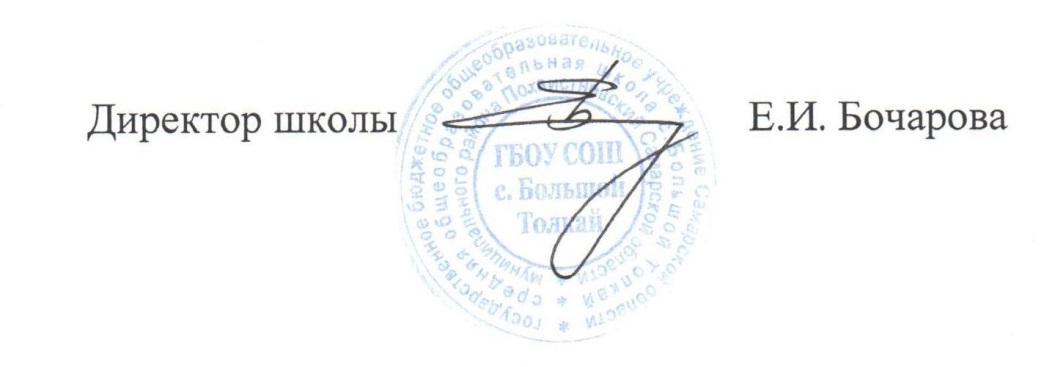 Режим работы спортивных секций в ГБОУ  СОШ с.Большой Толкай на  2020—2021 учебный год№ п/п Название кружка (секции)Режим работыРежим работыРуководительКол-во детей№ п/п Название кружка (секции)День неделиВремя проведенияРуководительКол-во детей1«Лёгкая атлетика»СОГ-1ПонедельникСредаПятница16.10-16.50Абрамова А.О.301СОГ-2ПонедельникСредаПятница18.40- 19.20Абрамова А.О.302«Футбол»СОГ-1 ВторникЧетвергСуббота16.00-17.00Ненашев В.И.153«Лыжные гонки»СОГ-1Понедельник13.30 –14.1014.30-15-10Каргин А.В.453«Лыжные гонки»СОГ-1Пятница12.40-13.20Каргин А.В.453СОГ-2Вторник13.20-14.00Каргин А.В.453СОГ-2Четверг13.20-14.00Каргин А.В.453СОГ-2Суббота11.00-11.40Каргин А.В.453СОГ-3Понедельник11.50-11.3012.40-13.20Каргин А.В.453СОГ-3Пятница11.50-12.30Каргин А.В.45